                                                                      Załącznik nr 1Zgoda opiekuna prawnego dziecka, które nie ukończyło 18 latna udział w konkursie  pt.: „Nie daj szansy AIDS” Ja niżej podpisany/a, jako opiekun prawny .................................................................................  (imię i nazwisko uczestnika konkursu) niniejszym wyrażam zgodę na udział dziecka w konkursie na rolkę pt.: „Nie daj szansy AIDS” na zasadach określonych w regulaminie konkursu.Oświadczam także, że zgłoszona do niniejszego konkursu praca jest wynikiem własnej twórczości................................................................................ (imię i nazwisko uczestnika konkursu)i nie narusza praw autorskich oraz jakichkolwiek innych praw osób trzecich oraz nie została zgłoszona do innych konkursów o podobnej tematyce.Wyrażam zgodę na przeniesienie autorskich praw majątkowych do pracy konkursowej wykonanej przez …………………………….…………………… (imię i nazwisko uczestnika konkursu) w ramach ww. konkursu na organizatorów konkursu i udzielam im nieodpłatnie zgody na wykonywanie autorskiego prawa zależnego, zgodnie z postanowieniami regulaminu konkursu. Oświadczenie opiekuna prawnego uczestnika :- Oświadczam, że zapoznałem/am się z regulaminem konkursu i akceptuję jego warunki.- Stosownie do art. 7 rozporządzenia Parlamentu Europejskiego i Rady (UE) 2016/679 
z dnia 27 kwietnia 2016 r. w sprawie ochrony osób fizycznych w związku z przetwarzaniem danych osobowych i w sprawie swobodnego przepływu takich danych oraz uchylenia dyrektywy 95/46/WE (ogólne rozporządzenie o ochronie danych), zwanego dalej „RODO”, niniejszym wyrażam zgodę na przetwarzanie danych osobowych uczestnika konkursu w celu 
i zakresie niezbędnym do organizacji i rozliczenia konkursu pt.: „Nie daj szansy AIDS”.2. Informacje o przetwarzaniu danych osobowychAdministratorem danych osobowych jest Powiatowa Stacja Sanitarno-Epidemiologiczna
z siedzibą w Koninie, z którym można się kontaktować w następujący sposób:   - listownie: ul. Staszica 16, 62-500 Konin
  - przez elektroniczną skrzynkę podawczą o adresie: sekretariat.psse.konin@sanepid.gov.pl  - telefonicznie: 63 243-90-52Inspektor ochrony danychZ Inspektorem Ochrony Danych (IOD) można się kontaktować poprzez Elektroniczną Skrzynkę Podawczą Urzędu lub e-mailem na adres: iod.psse.konin@sanepid.gov.plCele i podstawy przetwarzaniaCelem przetwarzania danych osobowych jest udział w konkursie pt.: „Nie daj szansy AIDS”Okres przechowywania danych: do 30.06.2024 r.Odbiorcy danych osobowych:  Wojewódzka Stacja Sanitarno-Epidemiologiczna 
w Poznaniu, Wielkopolski Urząd Wojewódzki w Poznaniu, Urząd Marszałkowski Województwa Wielkopolskiego, Kuratorium Oświaty w Poznaniu.3. Prawa osób, których dane dotyczą     Zgodnie z RODO przysługuje Państwu:prawo dostępu do swoich danych oraz otrzymania ich kopii;prawo do sprostowania (poprawiania) swoich danych;prawo do usunięcia danych osobowych w sytuacji, gdy przetwarzanie danych nie następuje w celu wywiązania się z obowiązku wynikającego z przepisu prawa lub w ramach sprawowania władzy publicznej;prawo do ograniczenia przetwarzania danych;prawo do wniesienia sprzeciwu wobec przetwarzania danych;prawo do wniesienia skargi do Prezes UODO (na adres Urzędu Ochrony Danych Osobowych, ul. Stawki 2, 00 - 193 Warszawa).........................................................                                    .................................................
     (miejscowość, data)                                                                                (podpis opiekuna prawnego)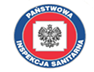 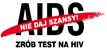 